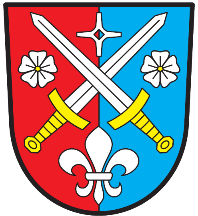 Obec BořeticeOBECNÍ ÚŘAD BOŘETICEBořetice 33, 395 01 Pacov, mobil: 725 776 499,IČO: 00512257, Internet: www.boretice.info.cz, e-mail: boretice@boretice.info,ORP Pelhřimov, ID datové schránky: 83uaxy5                                                                                                             V Bořeticích 12.4.2021POZVÁNKA na 2. zasedání zastupitelstva v roce 2021 obce Bořetice, které se bude konat v pátek 23.4.2021 od 20:00 hod v kanceláři OÚ Bořetice.Program:ZahájeníSchválení programu zasedáníJmenování zapisovateleZvolení ověřovatelů zápisuZpráva účetní obceProdej pozemku parcelní číslo: 372/5, 372/3, 362/7, 362/5Prodej pozemku dle nového GP: 114-11/2020 pod novým p.č. 890/81 o výměře 46 m2Výstavba nové garáže – položení obrubníků, nový asfaltový povrch Odsouhlasení vypracování projektové dokumentace k rekonstrukci půdních prostorDotace na odpady – nákup nových kontejnerů (nové parcely)Dotace na venkovské prodejnyVeřejně prospěšné práce – zažádání o pracovníkaUsnesení DiskuzeZávěr jednáníTomáš Kos – starosta                                                          Jiří Kos - místostarosta